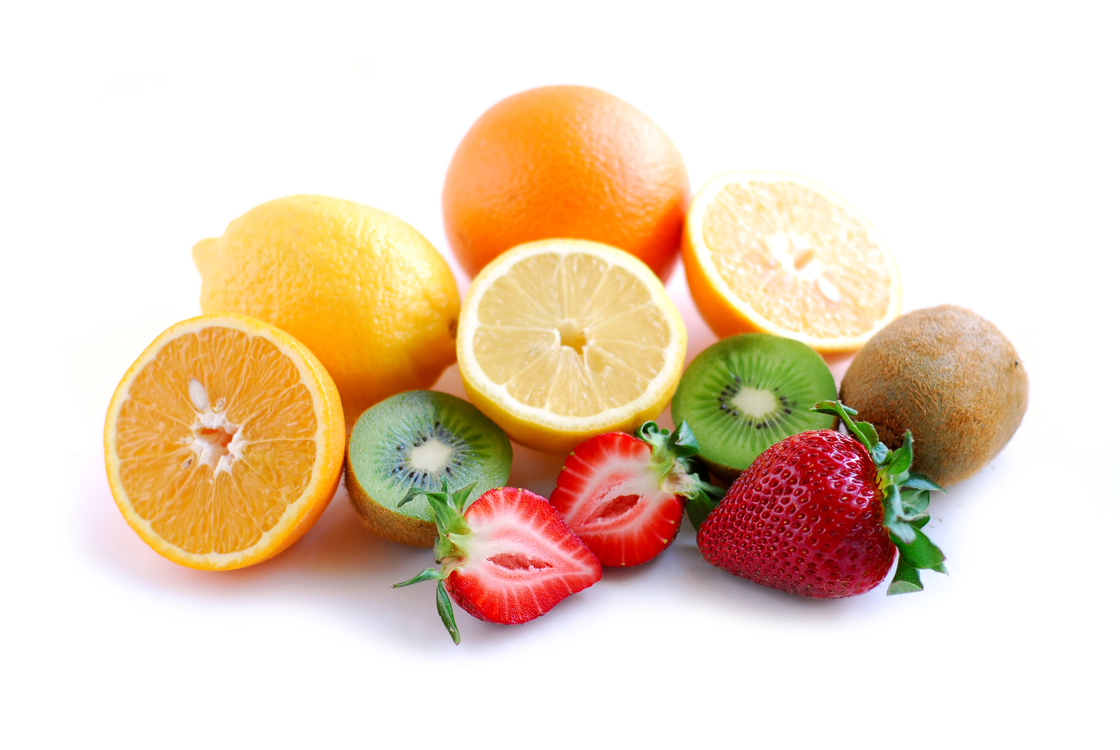 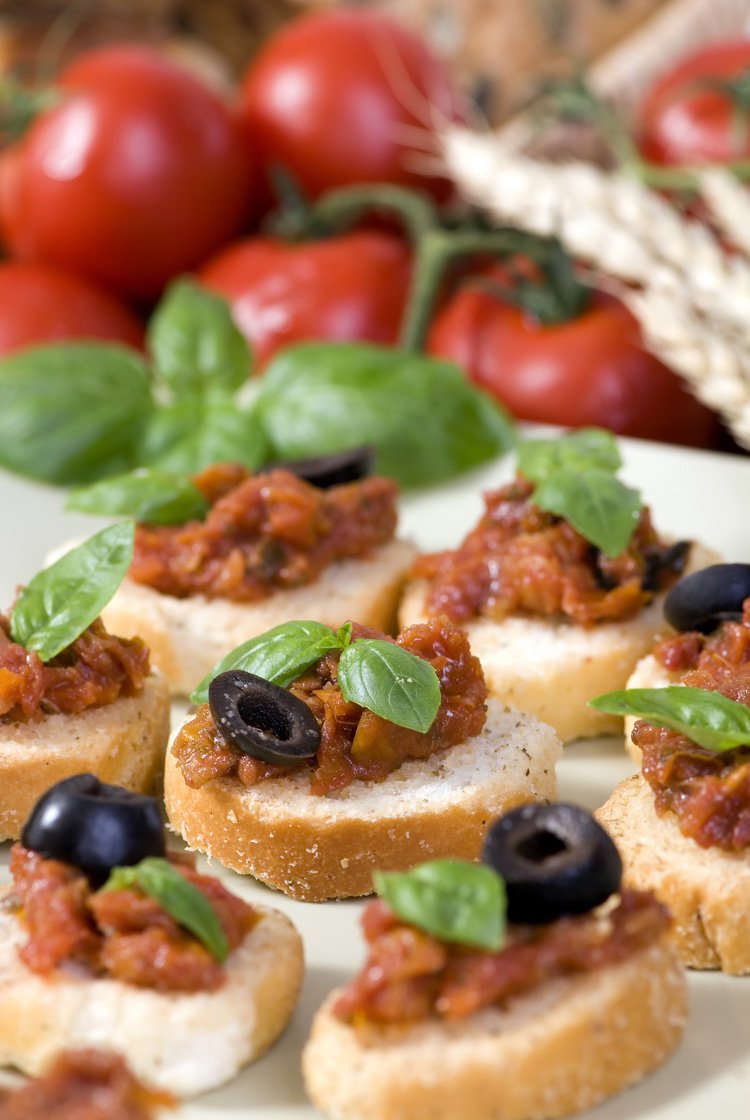 DaysAMSnackStarterMain MealDessertPMSnackMondayCream cracker,cheese & orangeSoupQuorn meatballs in tomato sauce with rice and vegetablesFromage frais & green appleTuesdayBanana roll & grapesRoast chicken, yorkshire pudding with potatoes & seasonal vegetablesFruitBreadstick, carrot & cucumber,yoghurt dips & easy peelerWednesdayPitta bread, cheese &melonSoupFish fingers with potatoes and seasonal vegetablesChicken roll & red grapesThursdayBanana loaf & green appleSteak pie with potatoes and seasonal vegetablesYoghurt Oatcake,cheddar cheese & melonFridayCrumpet & green appleSoupChicken curry with rice & fresh vegetablesTurkey sandwich & banana